ASIGNATURA DE PRODUCCIÓN AUDIOVISUAL.PRODUCCIÓN AUDIOVISUAL.UNIDADES DE APRENDIZAJE PRODUCCIÓN AUDIOVISUAL.PROCESO DE EVALUACIÓN PRODUCCIÓN AUDIOVISUAL.PROCESO ENSEÑANZA APRENDIZAJEESPACIO FORMATIVOPRODUCCIÓN AUDIOVISUAL.UNIDADES DE APRENDIZAJE PRODUCCIÓN AUDIOVISUAL.PROCESO DE EVALUACIÓNPRODUCCIÓN AUDIOVISUAL.PROCESO ENSEÑANZA APRENDIZAJEESPACIO FORMATIVOPRODUCCIÓN AUDIOVISUAL.CAPACIDADES DERIVADAS DE LAS COMPETENCIAS PROFESIONALES A LAS QUE CONTRIBUYE LA ASIGNATURAPRODUCCIÓN AUDIOVISUAL.FUENTES BIBLIOGRÁFICAS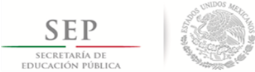 TÉCNICO SUPERIOR UNIVERSITARIO EN TECNOLOGÍAS DE LA INFORMACIÓN AREA ENTORNOS VIRTUALES Y NEGOCIOS DIGITALESEN COMPETENCIAS PROFESIONALES 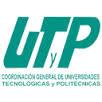 CompetenciasImplementar aplicaciones multiplataforma, digitales e interactivas, mediante software especializado en diseños y entornos virtuales, desarrollando contenidos multidimensionales, realidad virtual, realidad aumentada para contribuir a la comercialización de productos, servicios y la optimización de los recursos de las organizaciones.CuatrimestreQuintoHoras Teóricas22Horas Prácticas53Horas Totales75Horas Totales por Semana Cuatrimestre5Objetivo de aprendizajeEl alumno desarrollará elementos de audio y video a través de técnicas y herramientas de grabación y edición para su integración en proyectos audiovisuales.Unidades de AprendizajeHorasHorasHorasUnidades de AprendizajeTeóricasPrácticasTotalesAudio102535Video122840Totales225375Unidad de aprendizaje1. AudioHoras Teóricas10Horas Prácticas25Horas Totales35Objetivo de la Unidad de AprendizajeEl alumno desarrollará productos de audio para su aplicación en proyectos audiovisuales.TemasSaberSaber hacerSerFundamentos de audio digitalIdentificar el concepto y características de audio digital. Identificar los tipos y formatos de audio.Responsabilidad
Organizado
Asertivo
Analítico
Respetuoso
Propositivo
CreativoIntroducción al Software de Edición de AudioExplicar el entorno y herramientas de trabajo del software de edición de audio -Métodos abreviados de teclado -Importación -ReproducciónResponsabilidad
Organizado
Asertivo
Analítico
Respetuoso
Propositivo
CreativoTécnicas grabación de audioIdentificar las técnicas básicas de grabación de audio. Explicar las técnicas básicas de grabación de audio: - En interior - En exterior - FoleyGrabar audios en interior, exterior y foleyResponsabilidad
Organizado
Asertivo
Analítico
Respetuoso
Propositivo
CreativoTécnicas edición de audioIdentificar las técnicas básicas de edición de audio. Explicar las técnicas básicas de edición de audio: - Ajustes de volúmenes - Limpieza del audio -Ecualización- Musicalización - EfectosCrear pistas de audio editadas con ajuste de volúmenes, limpieza del audio, ecualización, musicalización y efectos.Responsabilidad Organizado Asertivo Analítico Respetuoso Propositivo CreativoFormatos de salida de audio.Explicar los tipos de formato de salida de audio. - Wave form (WAV) - Audio Interchange File Format (AIFF) - Audio Layer III (MP3)Masterizar el formato de salida de audio acorde al medio de publicación: - Wave form (WAV) - Audio Interchange File Format (AIFF) - Audio Layer III (MP3)Responsabilidad Organizado Asertivo Analítico Respetuoso Propositivo CreativoResultado de aprendizajeSecuencia de aprendizajeInstrumentos y tipos de reactivosA partir de un proyecto audiovisual creará una pista de audio que integre: - Selección de voces Limpieza en la grabación y edición - Musicalización - Efectos - Formato de salida de audio1. Identificar las técnicas básicas de grabación de audio.2. Identificar las técnicas básicas de edición de audio y las técnicas de formatos de salida de audio. 3. Comprender el proceso de grabación de audio. 4. Comprender el proceso de edición de audio. 5. Comprender el proceso de dar formato de salida a archivos de audio.Ejercicios prácticosRúbricaMétodos y técnicas de enseñanzaMedios y materiales didácticos'Análisis de casos Tareas de Investigación Discusión en gruposEquipo multimedia.InternetSoftware para captura y edición de audioAulaLaboratorio / TallerEmpresaXUnidad de aprendizaje2. VídeoHoras Teóricas12Horas Prácticas28Horas Totales40Objetivo de la Unidad de AprendizajeEl alumno desarrollará productos de video para su aplicación en proyectos audiovisuales.TemasSaberSaber hacerSerTécnicas básicas de grabación de videoDefinir las técnicas básicas de grabación de video. Explicar las técnicas básicas de grabación de video: - En interiores - En exterioresElaborar videos en interiores y exterioresPuntualidadResponsabilidadOrganizadoCreativoAnalíticoSistemáticoProactivoRespetuosoPropositivoIntroducción al Software de Edición de VideoExplicar el entorno y herramientas de trabajo del software de edición de Vídeo -Métodos abreviados de teclado -Importación y Librerías -Reproducción (Línea de tiempo)Responsabilidad
Organizado
Asertivo
Analítico
Respetuoso
Propositivo
CreativoTécnicas básicas de edición de videoDefinir las técnicas básicas de edición de video. Explicar las técnicas básicas de edición de video: - Captura y organización de imágenes - Ajustes de imágenes - Secuencia a corte directo - Transiciones - EfectosCapturar y organizar imágenes. Crear videos con ajuste en imágenes. Crear videos con secuencia a corte directo. Crear videos con transiciones y efectos.Responsabilidad Organizado Asertivo Analítico Respetuoso Propositivo CreativoFormatos de salida de videoExplicar los tipos de formato de salida de video: - Quick Time (MOV) - Audio Video Interleave (AVI) -Moving Picture Experts Group (MPEG-4)Masterizar el formato de salida de video acorde al medio de publicación: - Quick Time (MOV) - Audio Video Interleave (AVI) -Moving Picture Experts Group (MPEG)Responsabilidad Organizado Asertivo Analítico Respetuoso Propositivo CreativoIntegración de producto audiovisualExplicar el entorno y herramientas de trabajo del software integrador audiovisual -Métodos abreviados de teclado -Importación -ReproducciónIntegrar los elementos que intervienen en una produccion audiovisual:audio, video, efectos y transicionesResponsabilidad Organizado Asertivo Analítico Respetuoso Propositivo CreativoResultado de aprendizajeSecuencia de aprendizajeInstrumentos y tipos de reactivosA partir del anterior proyecto de audio creará un producto audiovisual que contenga: - Captura y organización de imágenes - Ajustes de imágenes - Secuencia a corte directo - Transiciones - Efectos formato de salida acorde al medio o soporte de difusión.1. Identificar las técnicas básicas de grabación de video. 2. Comprender el proceso de grabación de video. 3. Identificar las técnicas básicas de grabación de edición y formato de salida de video. 4. Comprender el proceso de edición de video. 5. Analizar el proceso de dar formato de salida al producto audiovisual.- Ejercicios prácticos- RúbricaMétodos y técnicas de enseñanzaMedios y materiales didácticos- Análisis de casos - Práctica demostrativa - Ejercicios prácticosEquipo de cómputo, software especializado para captura y tratamiento de video.AulaLaboratorio / TallerEmpresaXCapacidadCriterios de DesempeñoConstruir estructuras e interfaces de las aplicaciones digitales interactivas considerando las reglas de usabilidad y navegabilidad, técnicas y metodología de diseño y maquetación, técnicas de guiones para determinar los elementos de comunicación (gráficos, marcadores), herramientas de hardware y software especializado, considerando los requisitos del cliente y normatividad aplicable para generar la identidad visual del producto o servicio.Entrega prototipos de diseño de sitio Web integrando lo siguiente:Componentes de diseño (Imágenes o logo corporativo, galerías, calendarios, redes sociales, colores, banners, paletas de colores).Componentes de control (menús, combos, carrito de compras).Elabora propuesta de maquetación que contenga:Storyboard literario.Storyboard técnico.Validación de marcadores para RA.Validación de escenarios para RVDiseñar los elementos gráficos bidimensionales 2D y tridimensionales 3D. mediante técnicas de modelado bidimensional y tridimensional, de diseño y software especializado, considerando los requerimientos del guion para obtener contenido de comunicación gráfica.Entrega reporte electrónico que integre:Los elementos gráficos bidimensionales y tridimensionales:Modelado digital (escenarios, texturas, personajes y objetos).Vectorización y vértices.Videos.Audios.Animación 2D y 3D.Justificación de la Estrategias de mercadotecnia digital: Definición del concepto de diseño.Medios de salida(web, móvil, medio audiovisual)Estructurar los contenidos multidimensionales mediante software especializado de integración de elementos gráficos para obtener productos multimedia y virtuales.Entrega propuesta de la aplicación multidimensional que integre:Elementos de comunicación gráfica.Mensaje deseado para transmir.Diseño medio comunicativo.Elementos gráficos:Bidimensionales 2D.Tridimensionales 3D.Secuencias y marcadores.Archivo digital - ejecutable.AutorAñoTítulo del DocumentoCiudadPaísEditorialMichael salmond, Gavin Ambrose2014 (978-84-15-31788-3)Los fundamentos del diseño interactivo: Una introducción a las artes visuales aplicadaBlume; Edición: 1 (22 de septiembre de 2014)Alejandro Carvajal Sáenz2016El proceso de Producción Audiovisual PublicitarioSevillaEspañaPunto Rojo LibrosAdobe Press2018Adobe Audition CC Classroom in a BookCaliforniaE.UAdobe PressLuis Alfredo Landaverde2017Guía de supervivencia audiovisualLimaPerúFondo editorial Universidad de LimaPérez Martínez, Gustavo / Stockman, Steve2018Cómo Hacer Vídeos Que Valgan La PenaMadrid EspañaAnaya Multimedia-anaya Interactiva